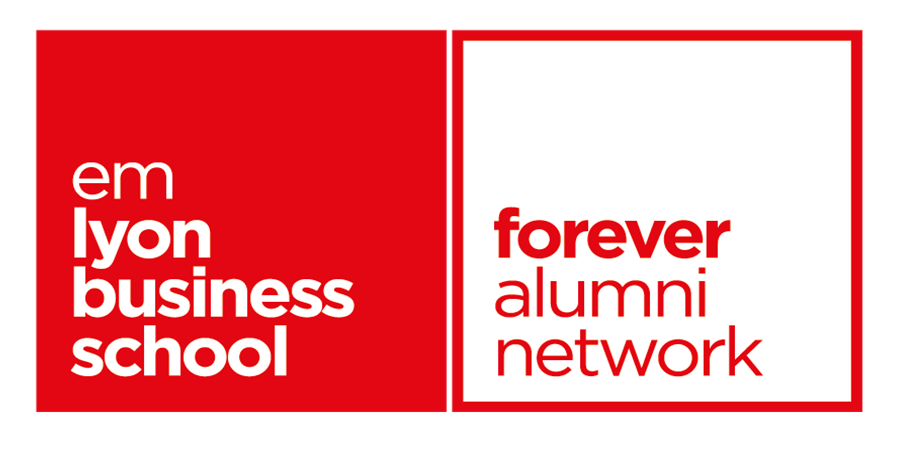 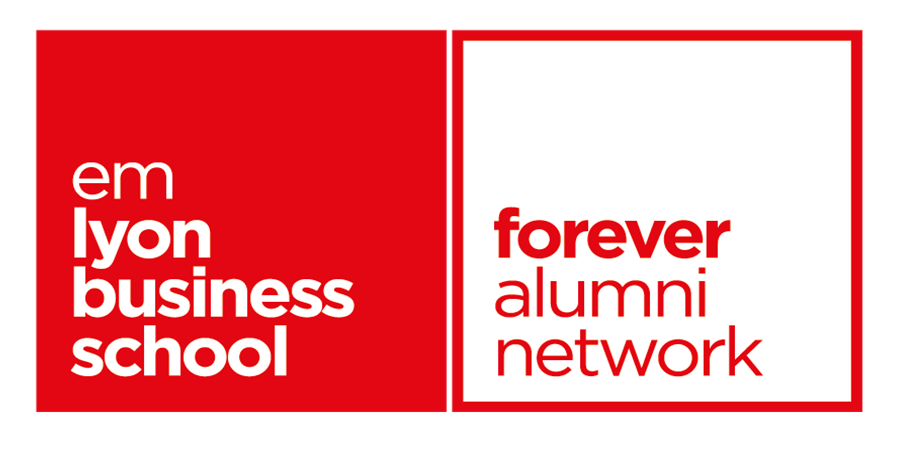 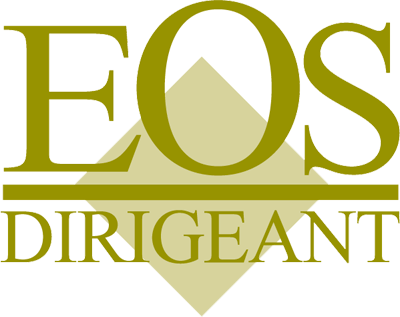 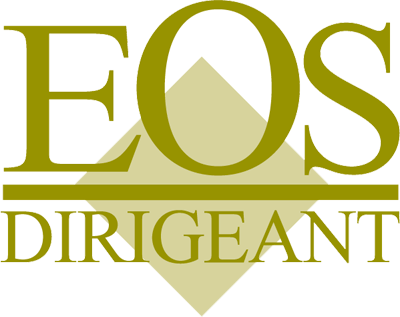 Répondez de façon à la fois précise et concise aux questions suivantes :
Quel est le fil rouge de votre parcours professionnel ?Quel est votre projet professionnel ?MétierFonctionMission, contenu du jobDans quel type d’environnement s’inscrit-il ?Quels sont vos secteurs cibles ? citez quelques exemples d’entreprises cibles qui vous intéressent tout particulièrementQuelles sont les 5 grandes compétences professionnelles  que vous pourrez mobiliser pour réussir dans votre prochain job ?C1C2C3C4C5Dans votre métier, que savez-vous particulièrement bien faire ?Si vous deviez parler d’une très belle réalisation dont vous êtes particulièrement faire, de quel succès parleriez-vous ?Lorsque vous parlez de vous, quel est le principal message que vous souhaitez faire passer à votre interlocuteur ?Les 5 mots-clés qui vous définissent professionnellement